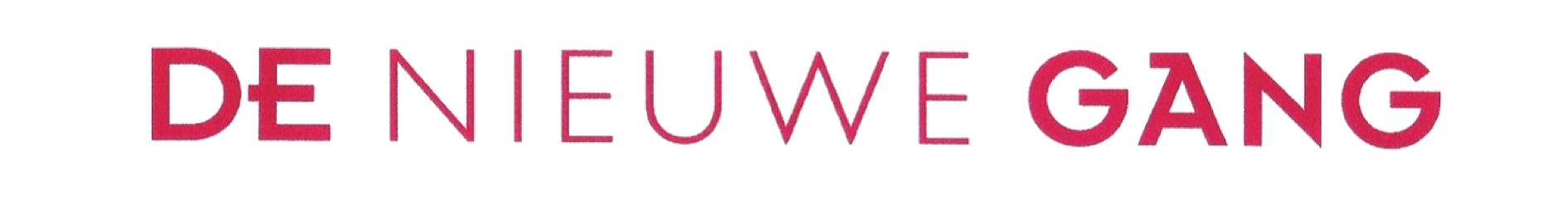 Salontentoonstelling 40 jaar De Nieuwe GangZomer/herfst 2021DeelnameformulierNaamAdresMailadresTel.Gegevens deelnemend werkTitelTechniekJaartalAfmetingenVerkoopprijs							(incl. 30% commissie)BijzonderhedenFotoO	evt. extra info: Ik kan het werk zelf komen brengen en ophalen. Data werk brengen/halen volgen zodra bekendVoor akkoord d.d. 				2021HandtekeningS.v.p. ingevuld en ondertekend mailen aan info@denieuwegang.nl o.v.v. deelname Salon 40 jaarKunstinitiatief De Nieuwe Gang Kloosterstraat 7 6641 KW Beuningen